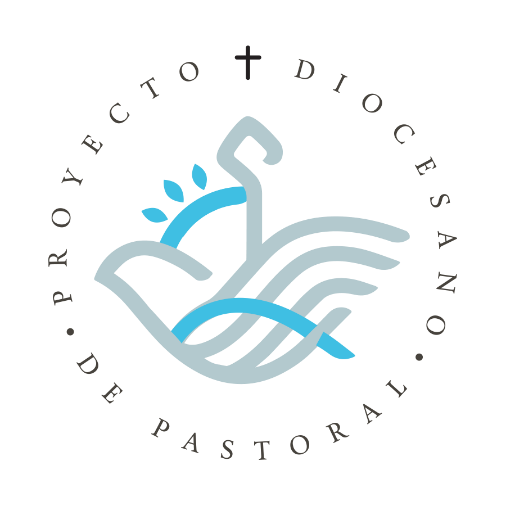 COMISIÓN DIOCESANA PARA LA PASTORAL PROFÉTICA
Dimensión de Nueva Evangelización y CatequesisDiócesis de Ciudad Juárez Chihuahua, MéxicoSacerdote encargado:Pbro. Jorge Pablo Lozano GalavizEquipo de trabajo:Alhena Wong, Yuvia Celeste Muro, Guadalupe Márquez Torres, Celina Cordero, Héctor Adame, Irma Meza, Jesús Ortiz, José Altamira, José Loera, María de los Ángeles Loera, Josefina MezaJuan Carlos Gardea, Lorenzo Meza, Palmira Lechuga, Laura Patricia Campos, Sofía Sánchez, Luis Alonso NúñezObjetivo generalImpulsar y acompañar la Pastoral Catequética Diocesana en comunión con las otras dimensiones de educación en la fe, dinamizando los itinerarios y formando catequistas en unidad de criterios, a la luz de la nueva Evangelización, del Misterio de Cristo Redentor y la pedagogía de Santa María de Guadalupe1. Modelo de situaciónAnálisis de la realidad. El equipo de trabajo junto con el sacerdote encargado, analizan la situación actual donde se encuentra la Dimensión. Para hacer una descripción más objetiva de la realidad, esta se describe en sus cuatro aspectos fundamentales (FODA): Fortalezas: la cosas positivas y favorables con las que se cuenta y las que se hacen bien, Oportunidades:  las cosas, circunstancias o herramientas que se pueden aprovechar, ampliar, o mejorar para que la Dimensión se acerque a su objetivo.Debilidades: las cosas que hace falta, los aspectos negativos, o las fallas que se tienen dentro del contexto de la Dimensión que impiden el avance hacia el objetivo de la Dimensión.Amenazas: Las circunstancias o eventos negativos que están fuera del control de la Dimensión, pero que son o pueden ser un obstáculo para que se logre el objetivo.1.1 FortalezasEl compromiso y fidelidad de muchos/as servidoresLa combinación de sus experiencias y también de ideas nuevas en su servicioBúsqueda de su formación progresiva y permanenteApoyo espiritual de nuestros Sacerdotes y Religiosas1.2 OportunidadesDesarrollar un plan concreto y activo de Evangelización y Catequesis. Aprovechar la fuerte Espiritualidad de nuestras comunidades: Oraciones, retiros, Santa EucaristíaAprovechar la formación constante y sistemática de los y las servidoresEl buen desarrollo y aplicación del Plan PastoralEl potencial que pueden aportar los jóvenes a toda la comunidadEl buen uso de la tecnología digital en la didáctica y pedagogía cristiana1.3. DebilidadesFalta en las Parroquias de la Diócesis una metodología unificada para catequizar.Existe desunión entre los grupos parroquiales.Falta de interés y apoyo de algunos Sacerdotes.Hay entre los/las servidores serios problemas de soberbia espiritual.Falta de comunicación efectiva entre Sacerdotes y servidores. Falta sinodalidad1.4. AmenazasRelativismo moralDesintegración familiarLa propuesta y aceptación de muchos de nuestros hermanos católicos a las sectas y a las actuales ideologías, contrarias a nuestra fe cristianaLa violencia e inseguridad que vivimos en la ciudadLa cultura de placer que nos dominaLa Pandemia de COVID2. Modelo idealComprender lo que pide y espera la Iglesia, es decir encontrar la Fundamentación Teológica de cada dimensión basados en la Sagrada Escritura y los Documentos del Magisterio. Esto nos debe iluminar para saber cuál es el modelo ideal que debemos buscar para la Dimensión. A partir de la Fundamentación Teológica identificaremos los Objetivos concretos que se buscara lograr con el trabajo de la Dimensión.2.1. Fundamentación TeológicaPartimos de la MISION PROFETICA DE NUESTRO SEÑOR JESUCRISTO. La misión de Jesucristo nace del amor del Padre por toda la humanidad (DV 2), quien nos envía a su Hijo para revelarnos ese amor (DV 4), de modo que todos podamos conocerlo (Lc 4, 43).Jesucristo anuncia el Reino a todos. (CEC 543-546), lo hace presente (EN 8-13, CEC 547-550), y envía a los apóstoles para continuar su misión en el Espíritu (Jn 20, 21-23).Este envío “no se basa en las capacidades humanas, sino en el poder del resucitado” (RM 23), pues es el Espíritu el que guía a la Iglesia en la historia (RM 24).La evangelización es la misión de la Iglesia. Ella existe para evangelizar (EN 14, DP 173). Hace suyas las palabras de san Pablo: “predicar el evangelio no es para mí ningún motivo de gloria: es más bien un deber que me incumbe, y ¡pobre de mí si no predicara el Evangelio! (1Co 9, 16). La evangelización consiste, pues, en anunciar la Buena Nueva por medio de la proclamación del Evangelio, que debe ser avalado por el testimonio cristiano, para hacer presente el Reino de Dios.Jesucristo ha sido el testimonio y la herencia de todos los que en la historia han querido seguir este camino, y nos alienta a ser considerados por Él como “Bienaventurados” (Mt 5, 11-12, Lc 6, 22-23).Por el Bautismo, los fieles participan de la misión profética de nuestro Señor Jesucristo, misma que les constituye en discípulos misioneros, y se compenetran de su Palabra para poderla compartir con los demás, a los que son enviados como apóstoles.1. Esta es LA IGLESIA QUE ESTAMOS LLAMADOS A SER, y que debe responder a la NUEVA EVANGELIZACIÓN:1.1. UNA IGLESIA EVANGELIZADA Y EVANGELIZADORA.A ejemplo de la Virgen María (Lc 1, 38; 2, 19), Que acoge y medita la Palabra, dejándose evangelizar (EN 15). Pero que también la debe dar a conocer, convirtiéndose de esta manera en evangelizadora (EN 14), Ha de llevarla a todos los ambientes (EN 18, RM 37; 40) …, para transformarlos con la fuerza del Evangelio (EN 19).Durante más de 2000 años hemos vivido en la Iglesia y no queremos detener ni abandonar esta misión de “proclamar lo que hemos visto y oído” (He 4, 20).1.2. UNA IGLESIA AL SERVICIO DEL REINO. Este Pueblo de Dios que peregrina, es signo y a la vez presencia del Reino que Jesús predicó. Como “semilla del Reino” avanza cada día hacia la madurez. La razón de su ser consiste en estar al servicio de este Reino, anunciándolo con la palabra y las obras (LG 5, RM 20, DP 226-231).1.3. UNA IGLESIA QUE RECORRE LOS CAMINOS DE LA MISION. UNA IGLESIA EN SALIDA. La misión implica: el testimonio y el anuncio de Cristo (KERIGMA) son fundamentales; sigue el llamado a la conversión, y al bautismo (EN 23) (CATEQUESIS); y a la formación de la Iglesia local (RM 41-55). Así la van configurando y haciendo presente en la historia.1.4. UNA IGLESIA LIBERADORA La Iglesia busca no sólo la creación de un hombre nuevo (DP 1308), sino también un mundo nuevo, una sociedad nueva. La transformación de estructuras injustas es parte esencial de su tarea evangelizadora (EN 29-39, DP 1221).La Iglesia siente la voz silenciosa de los millones de latinoamericanos que claman justicia (DP 87-90) y quiere “ser voz de los que no tiene voz” (DP 268). Es el mejor servicio que le podemos hacer a nuestros hermanos (RM 58-60, DP 1145).La liberación es el camino hacia una plena comunión y participación. Y supone dos elementos que son inseparables y complementarios: la liberación de todas las servidumbres del pecado personal y social y la liberación para el crecimiento progresivo en el ser (DP 482).1.5. UNA IGLESIA COMPROMETIDA EN LA NUEVA EVANGELIZACION. Nuestra Iglesia Diocesana quiere responder al llamado que hizo san Juan Pablo II para la Nueva Evangelización de América Latina (Homilía en Santo Domingo, SD 24-33, 49-50) impulsando:Una Evangelización nueva en su ardor dejándose guiar por el Espíritu (RM 87; 90-91; SD 28).Una Evangelización nueva en sus métodos (SD 29).Una Evangelización nueva en sus expresiones (SD 30; 125).1.6. La NUEVA EVANGELIZACIÓN IDEAL, nos pide ser:Más alegreMás testimonialCon un lenguaje renovado y creativeCercano a la realidad de las personasCon tono que exprese la misericordia y la bondad de nuestro PadreCon el fuego del Espíritu, como en PentecostésQue salga a las periferias existenciales (EG)Proclamando que el amor de Dios está vivo y es capaz de transformar la realidad si le abrimos el corazón.Que inicie con el anuncio kerigmático y que continúe en un proceso discipular, viviendo y participando en la comunidad.Que transforme los criterios de juicio, los valores determinantes, los puntos de interés, las líneas de pensamiento, las fuentes inspiradoras y los modelos de vida de la humanidad.Como lo hizo la Virgen de Guadalupe:- Se acercó a nosotros a anunciarnos el Evangelio- Mostró un humilde respeto y cariño por la persona- Asumió las cosas buenas de la cultura- Se hizo uno con los habitantes de esta tierra- Abrió el camino para que sus hijos abrieran el corazón a Cristo y encontrarán caminos de reconciliación y perdón entre ellosPromoviendo una verdadera conversión personal, pastoral y de las escructuras de nuestra Iglesia.2. LA CATEQUESIS ES UN PROCESO DE INICIACIÓN A LA VIDA CRISTIANA (DGC 65-66, 172, 178, 256; III SLAC 31-40; DA 286-294)Una de las grandes CONVERSIONES PASTORALES que renovaron la Iglesia fue la catequesis como un verdadero proceso, que tiene en el catecumenado primitivo su fuente de inspiración y un modelo todavía vigente, sobre todo por su vigor y carácter mistagógico integrador. La novedad de este paradigma es que ubica la catequesis en el lugar donde ella nació, dentro del catecumenado. Las bondades son:formará discípulos y permitirá que vivan conforme a la fe cristiana,integrará todas las dimensiones de la persona, atendiendo sus búsquedas y necesidades; yavanzará las etapas del camino espiritual de una manera singular, según las personas y los grupos,abrirá un Itinerario o camino: El anuncio de la Palabra, la enseñanza doctrinal, la profundización de la fe, y el ejercicio de la vida cristiana, ayudarán al crecimiento de la fe, por medio de la oración, la celebración litúrgica, los ritos, los escrutinios... RICA,profundizará en la mistagogía: Acción de introducir a los catecúmenos y catequizandos en los misterios de la fe a través de las celebraciones y la enseñanza,y en esta tarea no sólo la realiza el catequista, también intervienen muchas personas que, en la comunidad, deben participar en el proceso iniciático,llevará a una verdadera formación de discípulos misioneros de Jesús, perseverantes en la fe y miembros activos de la comunidad (DA 286-300), ofrecerá al hombre de hoy un verdadero encuentro personal con Cristo vivo, dentro de su Iglesia (DA 243). Para que inicie una relación interpersonal de diálogo, de amistad y de fraternidad con su Cuerpo y Sangre.2.1. EL CATECUMENADO Y LA INSPIRACIÓN CATECUMENAL DE LA CATEQUESIS (DGC 47-49. 88-91; DA 293 –RICA-; AG 11-18; EN 21-24). La catequesis nace dentro del catecumenado como segunda y más importante etapa o tiempo. El catecumenado, como proceso de verdadera iniciación cristiana, es considerado como una de las mayores instituciones de la Iglesia de todos los tiempos.2.2. UN POCO DE HISTORIA DE LA IGLESIA…Desde que nació la Iglesia hasta el siglo VI, se vivía fuertemente el catecumenado. Después que se implantó en el mundo conocido el cristianismo, éste desapareció y, a partir de ese tiempo, la catequesis se volvió una actividad independiente dentro de la Iglesia, reducida casi exclusivamente a “la doctrina”. Este modelo doctrinal fue muy eficaz. Y se quedó por mucho tiempo. En el Concilio de Trento (siglo XVI), tuvo gran auge porque todavía subsistía el fervor de cristiandad. Pero, con la renovación catequética impulsada por el Concilio Vaticano II (siglo XX), se empezó a superar dicha aridez, ampliando la catequesis con nuevas dimensiones: bíblica, antropológica, cristocéntrica, litúrgica, y comunitaria. El catequista llegó a ser: «superagente» de pastoral. Frente a esta sociedad de hoy descristianizada y pluralista, la propuesta de la Iglesia es VOLVER AL CATECUEMENADO, a ese proceso iniciático de la Iglesia primitiva. Es la mejor opción. Porque, además del anuncio de la Palabra de Dios y de la enseñanza de la doctrina (misión de muchos catequistas), el proceso de iniciación cristiana abarca otras fuerzas de la comunidad (iniciadores, acompañantes, padrinos, familiares) y sobre todo la liturgia, pues en ella se hace la verdadera experiencia del misterio de Cristo.La inspiración catecumenal en nuestra realidad permite superar la catequesis meramente intelectualzada o ritualista y una mentalidad de cursos (“express” “light” o “VIP”) de preparación a los sacramentos sin referencia y participación de la comunidad.2.3. El PROCESO DE INICIACIÓN A LA VIDA CRISTIANASe entiende como el camino por el cual una persona es introducida en el misterio de Jesucristo y en la vida de la Iglesia a través de la Palabra de Dios y de la mediación sacramental y litúrgica, que va acompañando el cambio de actitudes fundamentales de ser y existir con los demás y con el mundo, en una nueva identidad como persona cristiana que testimonia el evangelio inserta en una comunidad eclesial viva y testimonial.2.4. ETAPAS DEL ITINERARIO2.4.1. PRECATECUMENADOEs el tiempo del testimonio, diálogo, de búsqueda y anuncio explícito de la persona de Cristo. Aquí se da el primer anuncio y se proclama el kerigma. Los que reciben el kerigma sienten la llamada a la conversión y la fe por el primer encuentro con Jesucristo vivo. Se pretende verificar la idoneidad y el deseo del candidato de continuar el itinerario comenzado. Se celebra el primer paso: ingreso al catecumenado, signación en la frente y también, entrega de los Evangelios.2.4.2. CATECUMENADOEs el tiempo dedicado a la catequesis y a la experiencia integral de la vida cristiana: confesión de la fe, celebración, oración y cambio de vida personal y social. Desde la Palabra de Dios el CATECÚMENO irá descubriendo los dogmas de fe, la forma de vida según el Evangelio, la celebración y la oración cristiana. El segundo paso se da cuando el catecúmeno pide a la Iglesia ser admitido a los sacramentos de la iniciación y se celebra el rito de la elección.2.4.3. ILUMINACIÓN Y PURIFICACIÓNEs el tiempo dedicado a preparar más intensamente el espíritu y el corazón del catecúmeno y se desarrolla de preferencia durante la Cuaresma. Por tanto, se busca más intensamente la conversión, la renovación espiritual y la preparación a la Pascua para recibir los sacramentos de iniciación cristiana que se celebrarán en la Vigilia Pascual. El tercer paso, va acompañado de varios ritos en el tiempo cuaresmal: los escrutinios, y las entregas del símbolo de nuestra fe y de la oración dominical.2.4.4. MISTAGOGÍAEste tiempo se desarrolla en la Pascua. Durante esta etapa aquellos que recibieron los sacramentos de iniciación hacen experiencia de vida cristiana activa, participativa y sacramental con el apoyo de nuevas catequesis. Con este cuarto paso, se finaliza el período catecumenal iniciático. El cristiano sigue la formación permanente en la comunidad, a lo largo de toda la vida.En este proceso es necesario que la comunidad sea realmente acogedora y esté preparada para recibir a los nuevos cristianos. Se espera que sea una comunidad de fe, misionera, testimonial y servidora del mundo.LA IGLESIA, CON EL CATECUMENADO GENERA NUEVOS HIJOS Y AL MISMO TIEMPO SE VA RENOVANDO INTERNAMENTE CON EL SURGIMIENTO DE NUEVOS MIEMBROS QUE DARÁN CONTINUIDAD AL MANDATO DE JESÚS: “VAYAN…” ES UN CICLO DE VIDA QUE CONTINÚA SUCESIVAMENTE…2.5. La PASTORAL CATEQUÉTICA IDEAL, debe de:Partir del KerigmaFormación integral obligatoria a todos los nivelesEvalúa permanentemente sus procesosUnificada en tiempos y criteriosDidácticaPrácticaAlegreDinámicaTestimonialDe acuerdo a la edad y realidad de quien van dirigidos los cursosTransversalidadEn comunidad vivencialUtiliza tecnología como motivación, no como soluciónTomar como ejemplo a MaríaIncluyenteQue esté al servicio del PROCESO de iniciación a la vida cristiana.Que abra caminos y que acompañe el paso (o los pasos) de las personas hasta llegar a la madurez en la fe.Catecumenado bautismal para no bautizados y Catecumenado post-bautismal para los bautizados no suficientemente iniciados.Que la primera preocupación no sea “sacramentar”, sino recorrer un camino en orden a la vivencia de la fe cristiana dentro del cual se celebran los sacramentos.En unidad de criterios.3. MARCO DOCTRINAL PARA LA FORMACIÓN DE CATEQUISTASLa formación cristiana parte de la convicción de fe de que toda vocación es una iniciativa del amor de Dios, que nos ha elegido desde toda la eternidad para ser sus hijos en el Hijo amado (Ef 1, 3-14). De ahí que la formación del catequista nace de la contemplación del Padre que forma a sus hijos (Jn 5, 17). Sabemos que Dios nuestro Padre trabaja siempre para formarnos como hijos suyos a imagen y semejanza de su amado Hijo Jesucristo (Rm 8, 28-30). Él quiere conducirnos a la libertad y a la madurez en Cristo, sin ahorrarnos un camino de crecimiento que pasa por la prueba y la crisis (Dt 8, 2-6).La formación del catequista consiste en seguir Jesucristo Maestro que forma a sus discípulos y apóstoles. Esto implica, ayudar al catequista a recibir a Jesucristo como su Maestro y dejarse conducir por Él, para compartir su vida y seguirlo en el camino de su misión (Mc 3, 13-19).El Espíritu Santo trabaja siempre para formar a Cristo en el corazón de cada persona. Él es el verdadero Formador; por eso trabajar en la formación de catequistas, es ser colaboradores de Dios (1Co 3, 5-17). Esto implica para los formadores, un trabajo de contemplación y escucha de lo que el Espíritu Santo hace en el corazón y en la vida de cada catequista.La Iglesia surge de la Palabra del Resucitado. Se alimenta y crece en la escucha atenta de la Palabra de Dios y se siente enviada a predicarla para “reunir en uno a todos los hijos de Dios dispersos” (Jn 11, 52). Los catequistas participan de una manera privilegiada en el ministerio de la Palabra, y por eso la Iglesia trabaja para formar a sus catequistas en la escucha de la Palabra de Dios, a ejemplo de la Virgen María (DV 25).La formación del catequista se propone ofrecerle elementos y recursos, que le permitan ahondar en el misterio de Dios Padre revelado en su Hijo Jesucristo, presente en su Iglesia y en la vida por el Espíritu Santo, profundizar su propia experiencia cristiana, tomar mayor conciencia de su identidad cristiana en el servicio a su comunidad y como testigo es su ambiente.3.1. PROCESO DE FORMACIÓNEl punto de partida es el atractivo por Jesucristo y su Evangelio. La vocación a ser catequista es un don. Jesús mismo nos lo recuerda al decirnos: “No me han elegido ustedes a mí, sino que yo los he elegido a ustedes” (Jn 15, 16).Este primer momento es muy importante, debido a que ayuda a tomar conciencia del don recibido y al mismo tiempo a suplicar a Dios Padre, que sea generoso para suscitar discípulos misioneros de su Evangelio: “rueguen, pues, al dueño de la mies que envíe obreros a su mies” (Mt 9, 38). En la Iglesia hemos de colaborar para desarrollar este atractivo por Jesucristo y su Evangelio.Jesús es el fundamento de toda catequesis, de ahí que el primer trabajo del catequista sea conocer y amar a Jesucristo y a su Padre, para darlo a conocer a los demás (CT 5).Es también tarea del catequista adentrarse en la conciencia eclesial porque en un solo Espíritu hemos sido todos bautizados, para formar un solo cuerpo (1Co 12, 13). Para llegar a ser colaboradores de la obra de Dios, el catequista realiza su servicio en la corriente de la tradición eclesial, por ello busca conocer y profundizar su fe, a través de la reflexión teológica, espiritual y del Magisterio.El catequista busca cultivar la comunión con su Iglesia a través de la relación con el Obispo, el sacerdote, religioso y religiosa, y también con quienes, junto a él, realizan este servicio. El ser catequista no es una tarea individual ni aislada, sino que se inscribe dentro de la misión de toda la Iglesia.3.2. ANUNCIAR EL EVANGELIOPara realizar esa misión hemos de recordar siempre que “así como Dios no amó con amor gratuito, así los fieles han de vivir preocupados por el hombre mismo, amándolo con el mismo movimiento con que Dios lo buscó. Así, pues, como Cristo recorría las ciudades y las aldeas curando todos los males y enfermedades en prueba de la llegada del reino de Dios, así la Iglesia se une por medio de sus hijos a los hombres de cualquier condición, pero especialmente con los pobres y los afligidos, y a ellos se consagra gozosa” (AG 12).3.3. LA FORMACIÓN PERMANENTEEl catequista como discípulo misionero de Cristo siempre estará en un camino de formación para crecer en su vocación y misión de catequista. Ser catequista es un don de Dios que ha que acoger y cultivar con responsabilidad cada día y durante toda la vida.3.4. LAS DIMENSIONES DE LA FORMACIÓN DEL CATEQUISTALa FORMACIÓN HUMANA, ayuda al catequista a conocerse a sí mismo, con sus virtudes y defectos, analizando su experiencia en el mundo de la familia, de la escuela, del trabajo, para crecer a imagen y semejanza de Jesucristo, el Hombre Nuevo.La FORMACIÓN ESPRITUAL, acompaña al catequista para que sea consciente de su experiencia de fe y ayudarle a entrar con docilidad a la acción del Espíritu Santo y dejarse conducir por Él en el camino del Evangelio.La FORMACIÓN BÍBLICA, busca ofrecer una reflexión de la historia de la salvación, profundizando en la Sagrada Escritura, para conocer su contenido y aplicarlo a la vida.La FORMACIÓN DOCTRINAL, busca comunicar al catequista el Espíritu del Enviado del Padre que afirma: “Mi doctrina no es mía sino de aquel que me ha enviado” (Jn 7, 16). La base de la formación es el Catecismo de la Iglesia Católica que nos da una columna vertebral de la doctrina de la Iglesia: el Credo, los Sacramentos, los Mandamientos, la oración del Padre Nuestro; es decir, la profesión de la fe, la celebración del misterio cristiano, la vida de Cristo y la oración del cristiano.La FORMACIÓN PEDAGÓGICA, ayuda al catequista a transmitir el mensaje de la fe de una forma más adaptada a cada etapa de la vida: infancia, adolescencia, juventud, edad adulta y ancianidad. Ofrece al catequista técnicas y métodos pedagógicos que ayuden al catequizando a una mejor comprensión del mensaje del Evangelio.3.5. La FORMACIÓN DE CATEQUISTAS IDEAL, requiere: Que asuma el modelo catecumenal, que inicie verdaderamente en el misterio de Dios y convierta a los hombres en verdaderos discípulos misioneros.En la dimensión humana, espiritual -EN EL SER-, biblica, litúrgica, teológica -EN EL SABER- y pedagógica -EN EL SABER HACER-; además, que comprenda los cambios profundos del momento actual a partir de las ciencias humanas, especialmente las sociales.Que sea orgánica, integral, sistemática, progresiva y PERMANENTE, es decir, este don de Dios, el catequista lo ha de acoger y cultivar con responsabilidad cada día y durante toda la vida. Unidad de criterios.2.2.  Objetivos Concretos1. llevar a cabo la nueva evangelización anunciando el reino de Diosuna iglesia evangelizada y evangelizadora.una iglesia al servicio del reino. una iglesia que recorre los caminos de la misión. una iglesia en salida. una iglesia liberadora una iglesia comprometida en la nueva evangelización. 2. que la catequesis sea un proceso de iniciación de vida cristianala catequesis es un proceso de iniciación a la vida cristiana el catecumenado y la inspiración catecumenal de la catequesis 3. formar catequistas y misionerosmarco doctrinal para la formación de catequistas3. Modelo DiagnosticoReconocer la realidad particular de donde partimos para alcanzar cada uno de los objetivos que se tienen definidos para la Dimensión; Que Fortalezas y Oportunidades nos pueden ayudar a lograr el objetivo y que Debilidades y Amenazas debemos atender y mitigar para que no detengan el avance hacia el objetivo. Las Fortalezas y Oportunidades, nos pueden ayudar a mitigar las Debilidades y Amenazas en favor del logro de cada uno de los objetivos.3.1. Llevar a cabo la Nueva Evangelización anunciando el reino de DiosFortalezasUn plan concreto y activo de Evangelización y CatequesisEl compromiso y fidelidad de muchos/as servidoresApoyo espiritual de nuestros Sacerdotes y ReligiosasEl compromiso y fidelidad de muchos/as servidoresLa combinación de sus experiencias y también de ideas nuevas en su servicio.Búsqueda de su formación progresiva y permanente.OportunidadesAprovechar la formación constante y sistemática de los/las servidoresEl buen uso de la tecnología digital en la didáctica y pedagogía cristianaAprovechar la fuerte Espiritualidad de nuestras comunidades: oraciones, retiros, Hora Santa, EucaristíaEl buen uso de la tecnología digital en la didáctica y pedagogía cristianaEl potencial que pueden aportar los jóvenes a toda la comunidadUn plan concreto y activo de Evangelización y Catequesis. Desarrollar Un plan concreto y activo de Evangelización y Catequesis. El buen desarrollo y aplicación del Plan PastoralDebilidadesExiste desunión entre los grupos parroquiales, sacerdotesFalta en las Parroquias de la Diócesis una metodología unificada para catequizar/evangelizar.Falta en las Parroquias de la Diócesis una metodología unificada para catequizar.Falta de interés y apoyo de algunos Sacerdotes.Hay entre los/las servidores serios problemas de soberbia espiritual.Falta de comunicación efectiva entre Sacerdotes y servidores. Falta sinodalidad.AmenazasLas actuales ideologías, contrarias a nuestra fe cristiana. La Pandemia de COVIDLa propuesta y aceptación de muchos de nuestros hermanos católicos a las sectas Relativismo moral.Desintegración familiar. La violencia e inseguridad que vivimos en la ciudad.3.2 Que la catequesis sea un proceso de iniciación de vida cristianaFortalezasEl compromiso y fidelidad de muchos/as servidoresLa combinación de sus experiencias y también de ideas nuevas en su servicio.Búsqueda de su formación progresiva y permanenteApoyo espiritual de nuestros Sacerdotes y ReligiosasOportunidadesDesarrollar Un plan concreto y activo de Evangelización y Catequesis. Aprovechar la fuerte Espiritualidad de nuestras comunidades: Oraciones, Retiros, Hora Santa, Eucaristías…Aprovechar la formación constante y sistemática de los/las servidores.El buen desarrollo y aplicación del Plan Pastoral. El buen uso de la tecnología digital en la didáctica y pedagogía cristianaDebilidadesExiste desunión entre los grupos parroquiales.Falta de interés y apoyo de algunos Sacerdotes.Falta de comunicación efectiva entre Sacerdotes y servidores. Falta sinodalidadAmenazasLa violencia e inseguridad que vivimos en la ciudad.La cultura de placer que nos domina.La Pandemia de COVIDLa propuesta y aceptación de muchos de nuestros hermanos católicos a las sectas y a las actuales ideologías, contrarias a nuestra fe cristiana. Relativismo moral.3.3 Formar catequistas y misionerosFortalezasEl compromiso y fidelidad de muchos/as servidoresLa combinación de sus experiencias y también de ideas nuevas en su servicio.Búsqueda de su formación progresiva y permanente.Apoyo espiritual de nuestros Sacerdotes y Religiosas.OportunidadesDesarrollar un plan concreto y activo de Evangelización y Catequesis. Aprovechar la fuerte Espiritualidad de nuestras comunidades: Oraciones, Retiros, Hora Santa y Eucaristías.Aprovechar la formación constante y sistemática de los/las servidores. El buen desarrollo y aplicación del Plan Pastoral. El potencial que pueden aportar los jóvenes a toda la comunidad.El buen uso de la tecnología digital en la didáctica y pedagogía cristianaDebilidadesFalta en las Parroquias de la Diócesis una metodología unificada para catequizar.Existe desunión entre los grupos parroquiales.Falta de interés y apoyo de algunos Sacerdotes.Hay entre los/las servidores serios problemas de soberbia espiritual.Falta de comunicación efectiva entre Sacerdotes y servidores. Falta sinodalidadAmenazasRelativismo moral.Desintegración familiar.La propuesta y aceptación de muchos de nuestros hermanos católicos a las sectas y a las actuales ideologías, contrarias a nuestra fe cristiana.La violencia e inseguridad que vivimos en la ciudad.La cultura de placer que nos domina.La Pandemia de COVID4. Modelo OperativoUna vez identificados los objetivos que se derivan de la Fundamentación Teológica (Modelo Ideal) y la realidad donde se encuentra el trabajo de la Dimensión respecto a cada objetivo (Modelo de Situación y Modelo Diagnostico), definiremos que vamos a hacer para movernos de la realidad a lo ideal mediante la identificación de proyectos o planes estratégicos (Modelo Operativo) que llevaremos a cabo en un lapso de tiempo definido y con una persona identificada que coordinara el trabajo de todos los involucrados en cada proyecto y rendirá cuentas del avance al Sacerdote encargado, al Sr. Obispo, al Presbiterio, y a toda la Diócesis.En el Modelo Operativo se describen de manera general los proyectos, los cuales se llevarán a cabo en la etapa de implementación a nivel diocesano, que sigue al terminar los trabajos del Método Prospectivo.Proyectos Estratégicos para alcanzar los objetivos:4.1 Crear un plan de Evangelización a nivel DiocesanoOBJETIVO: Hacer que el anuncio de la Pascua del Señor resuene continuamente en el corazón de cada persona, para que su vida se transforme. A través de despertar procesos espirituales en la vida de las personas para que la fe arraigue y tenga significado, situándolos en un estado permanente de misión. ¿CÓMO? Catequesis (Luis y equipo).Formación de catequistas (Mary y equipo).Soporte, crecimiento y/o acompañamiento en evangelización (Yuvia y equipo).1.- Fieles, laicos y pastorales (comunidades parroquiales),      2.- Bautizados inactivos y       3.- Quienes no conocen a Jesucristo o lo han rechazado. ACCIÓN DE INICIO Buscar/identificar a encargados de evangelización de cada Parroquia y recabar información por medio de formato (Anexo), revisión de información y elaboración de directorio. Tiempo aproximado de ejecución: 6 meses a 1 año. Coordinador: Yuvia MuroFecha de inicio: mayo de 2022Fecha de implementación:  mayo de 20234.2 Crear un plan de Catequesis a nivel DiocesanoBuscar información en todas las parroquias de la diócesis acerca de: Tipos de Catequesis que estén en funcionamiento en cada parroquia, conocerlas, obtener documentación de los mismos, a fin de poder ponerlos a disposición de toda la diócesis. Coordinador: Luis NúñezFecha de inicio: mayo de 2022Fecha de implementación: mayo de 20234.3 Crear un programa de formación de CatequistasFORMACION DE CATEQUISTAS OBJETIVO: Todo Catequista necesita una formación integral que va desde una formación humana, espiritual, bíblica, doctrinal y pedagógica; esto conlleva a una formación permanente, ya que el catequista como discípulo misionero de Cristo estará en constante formación para hacer crecer su vocación.Curso intensivo de veranoDuración: Los cinco sábados de julio Sede: En caso de ser presencial, se sugieren por lo menos tres sedes en diferentes decanatos, con la finalidad de facilitarles a todos los catequistas el acceso a la preparación.  Temas: Del SER, SABER y SABER HACER. Laico encargado: María de los Ángeles Murillo Coordinador: María LoeraFecha de inicio: mayo de 2022Fecha de implementación: mayo de 2023